       H O M E   O F   T H E   R A M S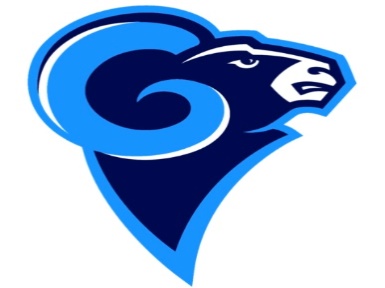  Pineville Christian Academy  “Training Champions for Christ”                                          2720 Hwy 28 East, Pineville, LA 71360 (318) 767-6105Student UniformsPants: khakis from the uniform department of other stores. Shorts and skorts: khaki shorts and skorts from the uniform department of other stores. Hem must be no more than 3” above the crease in the back of the knee. Shirts/Polos: Royal blue or gray (short or long-sleeved), embroidery will be made available later in the school year with school logo.  Other blue or gray polos not purchased online may be bought from uniform department of other stores. During the winter or fall, white or black turtlenecks or white or black T-shirts may be worn as undershirts, but must be tucked in. Socks/Tights: Socks above ankle height must be white (a brand emblem is okay). Tights or leggings, if worn, must be solid black or white.